		17 W. Pall Mall Street, Winchester, Virginia 22601
 		adoption@fridayschild.org
		http://fridayschild.org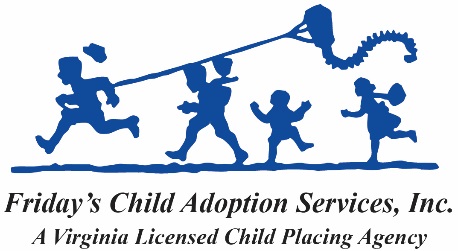 					                                                                                    540-532-3272		Please answer the following Safety & Violence questions: a.	Have you ever been arrested, even if the arrest did not result in a            conviction, or convicted, in the United States or abroad?	_________ YES   ___________ NOb.	Do you have a history as either a victim or offender of child abuse, physical,            emotional, sexual abuse, or domestic violence, whether in the United States            or abroad?	_________ YES   ___________ NOc.	Do you have a history of alcohol, drug or substance abuse, whether in the            United States or abroad?   	_________ YES   ___________ NOPlease provide an explanation in the space below if “Yes” to any of the above questions.I understand that I have a duty to disclose new information to Friday’s Child Adoption Services, Inc. if any of the above statements change during the course of the adoption process.Printed name: __________________________________Signature: _____________________________________  Date: _____________